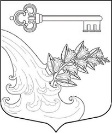 АДМИНИСТРАЦИЯ УЛЬЯНОВСКОГО ГОРОДСКОГО ПОСЕЛЕНИЯ ТОСНЕНСКОГО РАЙОНА ЛЕНИНГРАДСКОЙ ОБЛАСТИПОСТАНОВЛЕНИЕОб утверждении плана мероприятий по противодействию коррупции в Ульяновском городском поселении Тосненского района Ленинградской области на 2020 год В соответствии с Федеральным законом от 25.12.2008 № 273-ФЗ «О противодействии коррупции», Областным законом от 17.06.2011 № 44-оз «О противодействии коррупции в Ленинградской области», на основании Указа Президента Российской Федерации от 29.06.2018 № 378 «О Национальном плане противодействия коррупции на 2018-2020 годы», руководствуясь Уставом Ульяновского городского поселения Тосненского района Ленинградской области,ПОСТАНОВЛЯЮ:Утвердить план мероприятий по противодействию коррупции в Ульяновском городском поселении Тосненского района Ленинградской области на 2020 год.Опубликовать настоящее постановление в сетевом издании «ЛЕНОБЛИНФОРМ» и на официальном сайте администрации.Настоящее постановление вступает в силу с момента официального опубликования и распространяет свое действие с 01 января 2020 года.Контроль за исполнением настоящего постановления оставляю за собой.Глава администрации                                                                      К.И. Камалетдинов УТВЕРЖДЕНПостановлением администрации Ульяновского городского поселения Тосненского района Ленинградской области от 13.12.2019№ 834План мероприятий по противодействию коррупциив Ульяновском городском поселении Тосненского района Ленинградской области на 2020 год13.12.2019№834№ п/пМероприятияОтветственные исполнителиСрок исполненияОжидаемый результатОрганизационные, технические, правовое меры обеспечения противодействия коррупцииОрганизационные, технические, правовое меры обеспечения противодействия коррупцииОрганизационные, технические, правовое меры обеспечения противодействия коррупцииОрганизационные, технические, правовое меры обеспечения противодействия коррупцииОрганизационные, технические, правовое меры обеспечения противодействия коррупции1.1Подготовка и организация проведения заседаний комиссии по противодействию коррупции Секретарь комиссииежеквартальноПредупреждение коррупционных правонарушений1.2Организация контроля главой администрации за подготовкой и исполнением мероприятий Плана по противодействию коррупции на 2020 год, принятие соответствующих мер за неисполнение мероприятий плановГлава администрацииВ течение 2020 годаПредупреждение коррупционных правонарушений1.3Разработка и принятие нормативных правовых актов в сфере противодействия коррупции, в соответствии с требованиями, установленными федеральным законодательствомНачальник отдела правового обеспечения; главный специалист сектора по вопросам муниципальной службы и кадровВ течение 2020 года (по мере изменений законодательства)Своевременное принятие соответствующих НПА1.4Проведение антикоррупционной экспертизы НПА администрации при мониторинге их применения и проектов НПА администрации при проведении их правовой экспертизы.Размещение проектов НПА администрации на официальном сайте администрации в информационно-телекоммуникационной сети «Интернет» для организации проведения независимой антикоррупционной экспертизы. Начальник отдела правового обеспечения; главный специалист сектора делопроизводстваВ течение 2020 годаВыявление в НПА и их проектах коррупциогенных факторов и их последующее исключение1.5Организация обучения муниципальных служащих по программам, включающим изучение способов предотвращения и урегулирования конфликта интересов на муниципальной службеГлавный специалист сектора по вопросам муниципальной службы и кадровВ течение 2020 годПовышение индивидуальных знаний в области противодействия коррупции1.6Организация ежегодного повышения квалификации (профессиональной переподготовки) муниципальных служащих, в должностные обязанности которых входит участие в противодействии коррупцииГлавный специалист сектора по вопросам муниципальной службы и кадровВ течение 2020 года(доклад до 01.04.2020, до 01.12.2020)Повышение уровня квалификации муниципальных служащих, в должностные обязанности которых входит участие в противодействии коррупции1.61Обучение муниципальных служащих, впервые поступивших на муниципальную службу для замещения должностей, включенных в соответствующие перечни должностей, по образовательным программа в области противодействия коррупцииГлавный специалист сектора по вопросам муниципальной службы и кадровВ течение 2020 года(доклад до 01.12.2020)Повышение индивидуальных знаний в области противодействия коррупции1.7Организация и проведение семинаров, совещаний, «круглых столов» по антикоррупционной тематике, в том числе:По соблюдению ограничений, запретов и по исполнению обязанностей, установленных законодательством Российской Федерации в целях противодействия коррупции;По формированию негативного отношения к получению подарков;Об установлении наказания за коммерческий подкуп, получение и дачу взятки, посредничество во взяточничестве в виде штрафов, кратных сумме коммерческого подкупа или взятки;Об увольнении в связи с утратой доверия.Главный специалист сектора по вопросам муниципальной службы и кадровВ течение 2020 годаПравовое просвещение муниципальных служащих1.8Организация работы по формированию у муниципальных служащих отрицательного отношения к коррупции.Каждый установленный факт коррупции в органе предавать гласности Главный специалист сектора по вопросам муниципальной службы и кадровВ течение 2020 годаПравовое просвещение муниципальных служащих1.9Анализ соблюдения муниципальными служащими запретов, ограничений и требований, установленных в целях противодействия коррупции, в том числе касающихся получения подарков, выполнения иной оплачиваемой работы, обязанности уведомлять об обращениях в целях склонения к совершению коррупционных правонарушенийГлавный специалист сектора по вопросам муниципальной службы и кадровВ течение 2020 годаНедопущение случаев нарушения требований законодательства в сфере противодействия коррупции1.10Проведение мероприятий, направленных на выявление конфликта интересов между участником закупки и заказчиком при осуществлении закупок для муниципальных нуждГлавный специалист отдела правового обеспечения; главный специалист сектора по вопросам муниципальной службы и кадровВ течение 2020 годаНедопущение случаев нарушения требований законодательства в сфере противодействия коррупции1.11Осуществление контроля соблюдения законодательства Российской Федерации и иных нормативных паровых актов о контрактной системе в сфере закупок товаров, работ, услуг для обеспечения муниципальных нуждВ течение 2020 годаНедопущение случаев нарушения требований законодательства в сфере противодействия коррупцииВзаимодействие администрации с институтами гражданского общества по противодействию коррупцииВзаимодействие администрации с институтами гражданского общества по противодействию коррупцииВзаимодействие администрации с институтами гражданского общества по противодействию коррупцииВзаимодействие администрации с институтами гражданского общества по противодействию коррупцииВзаимодействие администрации с институтами гражданского общества по противодействию коррупции2.1Обеспечение соответствия раздела «Противодействие коррупции» на официальном сайте администрации в информационно-телекоммуникационной сети «Интернет» Требованиям к размещению и наполнению подразделов, посвященных вопросам противодействия коррупции, официальных сайтов федеральных государственных органов, Центрального банка Российской Федерации, Пенсионного фонда Российской Федерации, Фонда социального страхования Российской Федерации, Федерального фонда обязательного медицинского страхования, государственных корпораций (компаний), иных организаций, созданных на основании федеральных законов, и требованиях к должностям, замещение которых влечет за собой размещение сведений о доходах, расходах, об имуществе и обязательствах имущественного характера, утвержденным приказом Минтруда России от 07.10.2013 № 530нГлавный специалист сектора по вопросам муниципальной службы и кадров; главный специалист сектора делопроизводстваВ течение 2020 годаПовышение информационной открытости администрации, актуализация раздела «Противодействие коррупции»2.2Размещение на официальном сайте администрации в информационно-телекоммуникационной сети «Интернет» информации в соответствии с Федеральным законом от 09.02.2009 № 8-ФЗ «Об обеспечении доступа к информации о деятельности государственных органов и органов местного самоуправления»Главный специалист сектора делопроизводства В течение 2020 года	Повышение информационной открытости администрации2.3Обеспечение возможности оперативного преставления гражданами и организациями информации о фактах коррупции в администрации или нарушениях требований к служебному поведению муниципальных служащих посредством:Функционирования «горячей линии» о вопросам противодействия коррупции;Приема электронных сообщений на официальном сайте администрации в информационно-телекоммуникационной сети «Интернет»Главный специалист сектора по вопросам муниципальной службы и кадровВ течение 2020 года 	Оперативное реагирование на поступившие оповещения о коррупционных проявлениях в деятельности муниципальных служащих2.4Обеспечение эффективного взаимодействия администрации со средствами массовой информации в сфере противодействия коррупции, в том числе оказание содействия средствам массовой информации в широком освещении мер по противодействию коррупции, принимаемых администрацией, и придании гласности фактов коррупцииГлавный специалист сектора по вопросам муниципальной службы и кадровВ течение 2020 года	Обеспечение гражданам доступа к информации о реализации мероприятий, направленных на противодействие коррупцииМероприятия, направленные на противодействие коррупцииМероприятия, направленные на противодействие коррупцииМероприятия, направленные на противодействие коррупцииМероприятия, направленные на противодействие коррупцииМероприятия, направленные на противодействие коррупции3.1Организация контроля за выполнением муниципальными служащими обязанности сообщать в случаях, установленных федеральными законами о получении ими подарка с вязи с их должностным положением или в связи с исполнением ими служебных обязанностейГлавный специалист сектора по вопросам муниципальной службы и кадровВ течение 2020 годаПовышение ответственности муниципальных служащих3.2Организация работы по информированию муниципальных служащих о положениях действующего законодательства Российской Федерации и Ленинградской области в сфере противодействия коррупции, в том числе об уголовной ответственности за коррупционные правонарушения, об увольнении с вязи с утратой доверия, о недопущении муниципальными служащими поведения, которое может восприниматься как обещание или предложение дачи взятки либо как согласие принять взятку или как просьба о даче взяткиНачальник отдела правового обеспечения, главный специалист сектора по вопросам муниципальной службы и кадровВ течение 2020 годаСвоевременное доведение до муниципальных служащих положений антикоррупционного законодательства3.3Организация и проведение совещаний, семинаров с руководителями и работниками муниципальных учреждений (МУ) и муниципальных унитарных предприятий (МУП) по вопросам организации работы по противодействию коррупции в МУ и МУП, в том числе по реализации требований статьи 13.3 Федерального закона от 25.12.2008 № 273-ФЗ «О противодействии коррупции»Главный специалист сектора по вопросам муниципальной службы и кадровВ течение 2020 годаПовышение индивидуальных знаний противодействия коррупции3.4Обеспечение предоставления руководителями муниципальных учреждений сведений о своих доходах, об имуществе и обязательствах имущественного характера, в порядке, установленном законодательствомГлавный специалист сектора по вопросам муниципальной службы и кадровНе позднее 30 апреля 2020 года Обеспечение своевременного исполнения обязанности по предоставлению сведений3.5Осуществление проверок достоверности и полноты сведений о доходах, об имуществе и обязательствах имущественного характера, представленных гражданами, претендующими на замещение должностей руководителей МУ, и руководителями МУ, в соответствии с законодательствомГлавный специалист сектора по вопросам муниципальной службы и кадровВ течение 2020 года на основании поступившей информацииНедопущение случаев нарушения требований, устанавливающих ограничения, запреты, обязательства, предусмотренные федеральным законодательством3.6Организация контроля за предоставлением лицами, замещающими соответствующие должности, сведений о своих доходах, расходах, об имуществе и обязательствах имущественного характера, а также сведений о доходах, расходах, об имуществе и обязательствах имущественного характера своих супруг (супругов) и несовершеннолетних детей (далее – сведения), в порядке, установленной законодательствомГлавный специалист сектора по вопросам муниципальной службы и кадровЯнварь – апрель 2020 года Обеспечение своевременного исполнения обязанности по предоставлению сведений3.7Организация размещения сведений, представленных лицами, замещающими соответствующие должности, в информационно-телекоммуникационной сети «Интернет» на официальном сайте администрации в порядке, установленном законодательствомГлавный специалист сектора по вопросам муниципальной службы и кадровв течение 14 рабочих дней со дня истечения срока, установленного для представления сведенийПовышение открытости и доступности информации о деятельности по профилактике коррупционных правонарушений3.8Проведение анализа правильности оформления и полноты заполнения справок о доходах, расходах, об имуществе и обязательствах имущественного характера, представленных лицами, замещающими соответствующие должности.Представление главе администрации доклада о результатах анализаГлавный специалист сектора по вопросам муниципальной службы и кадровДо 15 сентября 2020 годаВыявление случаев несоблюдения лицами, замещающими соответствующие должности, законодательства о противодействии коррупции, принятие своевременных и действенных мер по выявленным нарушениям3.9Проведение в установленном законом порядке проверок:Достоверности и полноты сведений о доходах, об имуществе и обязательствах имущественного характера;Соблюдения ограничений и запретов, требований о предотвращении и урегулировании конфликта интересов, исполнения обязанностей установленных Федеральным законом от 25.12.2008 № 273-ФЗ « О противодействии коррупции» и иными федеральными законамиГлавный специалист сектора по вопросам муниципальной службы и кадровВ течение 2020 года при наличии основанийВыявление случаев несоблюдения лицами, замещающими соответствующие должности, законодательства о противодействии коррупции, принятие своевременных и действенных мер по выявленным нарушениям3.10Организационное и документационное обеспечение деятельности комиссии по соблюдению требований к служебному поведению и урегулированию конфликта интересовГлавный специалист сектора по вопросам муниципальной службы и кадровВ течение 2020 года Обеспечение деятельности комиссии по соблюдению требований к служебному поведению и урегулированию конфликта интересов3.11Анализ соблюдения лицами, замещающими должности муниципальной службы, ограничений, предусмотренных статьей 12 Федерального закона от 25.12.2008 «273-ФЗ «О противодействии коррупции», при заключении ими после увольнения с муниципальной службы трудовых и гражданско-правовых договоровГлавный специалист сектора по вопросам муниципальной службы и кадровВ течение 2020 года Недопущение случаев нарушения ограничений, предусмотренных статьей 12 Федерального закона от 25.12.2008 «273-ФЗ «О противодействии коррупции» 3.12Повышение эффективности кадровой работы в части, касающейся ведения личных дел лиц, замещающих должности муниципальной службы, в том числе контроля за актуализацией сведений, содержащихся в анкетах, представляемых при поступлении на такую службу, об их родственниках и свойственниках в целях выявления возможного конфликта интересов Главный специалист сектора по вопросам муниципальной службы и кадровВ течение 2020 года Предотвращение возможных ситуаций конфликта интересов3.13Повышение эффективности контроля за соблюдением лицами, замещающими должности муниципальной службы, требований законодательства Российской Федерации о противодействии коррупции, касающихся предотвращения и урегулирования конфликта интересов, в том числе за привлечением таких лиц к ответственности в случае их несоблюденияГлавный специалист сектора по вопросам муниципальной службы и кадровВ течение 2020 года Недопущение случаев нарушения требований законодательства, касающихся предотвращения и урегулирования конфликта интересовАнтикоррупционная пропаганда, прозрачность деятельности администрации,размещение муниципальных заказовАнтикоррупционная пропаганда, прозрачность деятельности администрации,размещение муниципальных заказовАнтикоррупционная пропаганда, прозрачность деятельности администрации,размещение муниципальных заказовАнтикоррупционная пропаганда, прозрачность деятельности администрации,размещение муниципальных заказовАнтикоррупционная пропаганда, прозрачность деятельности администрации,размещение муниципальных заказов4.1Проведение мероприятий, направленных на совершенствование антикоррупционного мировоззрения и повышение уровня антикоррупционного сознания, формирование в обществе нетерпимого отношения к коррупционным проявлениям.Главный специалист сектора по вопросам муниципальной службы и кадровВ течение 2020 года Формирование нетерпимого отношения к коррупционным проявлениям4.2Размещение на официальном сайте администрации в информационно-телекоммуникационной сети «Интернет» информации о деятельности комиссии по противодействию коррупции и обеспечение информационного взаимодействия с населением и общественными объединениями по вопросам противодействия коррупции Главный специалист сектора по вопросам муниципальной службы и кадровВ течение 2020 года Повышение открытости и доступности информации о деятельности комиссии по противодействию коррупции 4.3 Проведение мониторинга предоставления муниципальных услуг и выполнения административных регламентов предоставления муниципальных услугГлавный специалист сектора по вопросам муниципальной службы и кадровВ течение 2020 года Предупреждение первичных проявлений коррупционной направленности4.4Повышение эффективности противодействия коррупции при осуществление закупок товаров, работ, услуг для обеспечения муниципальных нуждГлавный специалист отдела правового обеспеченияВ течение 2020 года Минимизация коррупционных рисков4.5Осуществление контроля за соблюдением законодательства о контрактной системе в сфере закупок товаров, работ, услуг для обеспечения муниципальных нуждНачальник отдела правового обеспеченияВ течение 2020 года Минимизация коррупционных рисков4.6Проведение проверок муниципальных заказчиков на предмет конфликта интересов с участниками закупок, а также законности договоров, заключенных с единственным поставщиком, на предмет преднамеренного отказа от проведения конкурсных процедур путем «дробления» закупки на заказы стоимостью до 100 тыс. руб.Главный специалист отдела правового обеспеченияВ течение 2020 года Минимизация коррупционных рисковОценки и контроль деятельности по противодействию коррупцииОценки и контроль деятельности по противодействию коррупцииОценки и контроль деятельности по противодействию коррупцииОценки и контроль деятельности по противодействию коррупцииОценки и контроль деятельности по противодействию коррупции5.1Проведение мониторингов реализации антикоррупционных мероприятий.Выработка новых профилактических мер по противодействию коррупции, направленных на повышение эффективности антикоррупционной деятельности администрации Главный специалист сектора по вопросам муниципальной службы и кадровВ течение 2020 года Предупреждение коррупционных и иных факторов 5.2Проведение анализа результатов выполнения Плана противодействия коррупции в 2020 годуГлавный специалист сектора по вопросам муниципальной службы и кадровДекабрь 2020 годаПредупреждение коррупционных правонарушений5.3Подготовка сводной статистической информации о проведении антикоррупционной экспертизы НПА и их проектов, в том числе о наиболее часто выявляемых при проведении антикоррупционной экспертизы коррупциогенных факторов.Начальник отдела правового обеспечения До 01 декабря 2020 года Совершенствование антикоррупционного законодательства5.4Обеспечение контроля за применением предусмотренных законодательством Российской Федерации мер юридической ответственности в каждом случае несоблюдения запретов, ограничений и требований, установленных в целях противодействия коррупции, в том числе мер по предотвращению и (или) урегулированию конфликта интересов.Главный специалист сектора по вопросам муниципальной службы и кадровВ течение 2020 годаПрименение мер юридической ответственности в каждом случае несоблюдения запретов, ограничений и требований, установленных в целях противодействия коррупции